Policy Name:  	Concussion Policy and Concussion Code of ConductVersion Control:	Ratification Date:	Review Date:	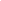 Concussion Policy and Concussion Code of Conduct (Ontario)PreambleThis Policy is based on the 5th Consensus Statement on Concussion in Sport that was released in April 2017. This Policy interprets the information contained in the report that was prepared by the 2017 Concussion in Sport Group (CISG), a group of sport concussion medical practitioners and experts, and adapts concussion assessment and management tools.This Policy is intended to be compliant with Ontario’s Rowan’s Law (Concussion Safety), 2018. If any provision of the policy is in conflict with Rowan’s Law, the legislation shall take precedence.The CISG suggested 11 ‘R’s of Sport-Related Concussion (“SRC”) management to provide a logical flow of concussion management. This Policy is similarly arranged. The 11 R’s in this Policy are: Recognize, Remove, Re-Evaluate, Rest, Rehabilitation, Refer, Recover, Return to Sport, Reconsider, Residual Effects, and Risk Reduction.A concussion is a clinical diagnosis that can only be made by a qualified and licensed physician.DefinitionsThe following terms have these meanings in this Policy:“Designated Person” – an individual or individuals identified by the Crowsnest Curling Club, a Crowsnest Curling Club employee, or the Participant’s Coach, and who shall have the responsibilities as described in this Policy including, but not limited to, as it relates to the removal from sport and return to sport protocols described herein. “Participant” – Coaches, athletes, volunteers, officials, event coordinators and other Registered Individuals“Registered Individuals” – All individuals employed by, or engaged in activities with Crowsnest Curling Club, including but not limited to, employees, volunteers, administrators, committee members and directors and officers. “Suspected Concussion” – means the recognition that a Participant appears to have either experienced an injury or impact that may result in a concussion or who is exhibiting unusual behaviour that may be the result of concussion.“Sport-Related Concussion (“SRC”) – A sport-related concussion is a traumatic brain injury induced by biomechanical forces. Several common features that may be used to define the nature of a SRC may include:Caused either by a direct blow to the head, face, neck or elsewhere on the body with an impulsive force transmitted to the head.Typically results in the rapid onset of short-lived impairment of neurological function that resolves spontaneously. However, in some cases, signs and symptoms evolve over a number of minutes to hours.May result in neuropathological changes, but the acute clinical signs and symptoms largely reflect a functional disturbance rather than a structural injury and, as such, no abnormality may be visibly apparentResults in a range of clinical signs and symptoms that may or may not involve loss of consciousness. Resolution of the clinical and cognitive features typically follows a sequential course. However, in some cases symptoms may be prolonged.Purpose and ApplicationCrowsnest Curling Club is committed to ensuring the safety of Participants in its activities. Crowsnest Curling Club recognizes the increased awareness of concussions and their long-term effects and believes that prevention of concussions is paramount to protecting the health and safety of Participants.Despite a Participant’s best efforts to prevent concussions, the risk may not be completely eliminated and concussions may still occur. This Policy describes the common signs and symptoms of a concussion and how to identify them, the protocol to be followed in the event of a possible concussion, and a Return to Sport protocol should a concussion be diagnosed. Awareness of the signs and symptoms of concussion and knowledge of how to properly manage a concussion is critical to recovery and helping to ensure the individual is not returning to physical activities too soon, risking further complication.This Policy applies exclusively to all activities and events for which XYZ Curling Club is the governing or sanctioning body including, but not limited to, competitions, practices, tryouts and training camps.RegistrationWhen a participant under the age of 26 years old registers with Crowsnest Curling Club, the participant must provide written or electronic confirmation that they have reviewed concussion awareness resources within the past 12 months. The Ontario Government has produced age-appropriate concussion resources located here:Ages 10 and underAges 11-14Ages 15+Participants under the age of 26 years old must also sign the Concussion Code of Conduct (Appendix A).For participants younger than 18 years old, the participant’s parent or guardian must provide confirmation that they have also reviewed the concussion resources and signed the Concussion Code of Conduct.Coaches, Officials and Event Coordinators must provide confirmation that they have also reviewed the concussion resources and they must sign the Concussion Code of Conduct; unless they will be interacting exclusively with athletes who are 26 years old or older.Recognizing ConcussionsSevere signs of a Concussion include: Neck pain or tendernessDouble visionWeakness or tingling / burning in arms or legsSevere or increasing headacheSeizure or convulsionLoss of consciousness Deteriorating conscious stateVomiting more than onceIncreasingly restless, agitated, or combativeIncreased confusionThe following observable signs may indicate a possible concussion:Lying motionless on the playing surfaceSlow to get up after a direct or indirect hit to the headDisorientation or confusion / inability to respond appropriately to questionsBlank or vacant lookBalance or gait difficulties, absence of regular motor coordination, stumbling, slow laboured movementsFacial injury after head traumaA concussion may result in the following symptoms:Headache or “pressure in head”Balance problems or dizzinessNausea or vomitingDrowsiness, fatigue, or low energyBlurred visionSensitivity to light or noiseMore emotional or irritable“Don’t feel right”Sadness, nervousness, or anxiousnessNeck painDifficulty remembering or concentratingFeeling slowed down or “in a fog”Failure to correctly answer any of these memory questions may suggest a concussion:What venue are we at today?Where was your last major competition?What day is it?What event are you participating in?Removal from Sport ProtocolIn the event of a Suspected Concussion (regardless of whether the concussion or suspected concussion was obtained while curling or during the activity or event) where there are observable signs of a concussion, symptoms of a concussion, or a failure to correctly answer memory questions, the Participant must be immediately removed from training, practice or competition by the person who is the Designated Person at an event, an on-site Crowsnest Curling Club staff member and/or the coach of the athlete.After removal from participation, the following actions should be taken:The Designated Person(s) who removed the Participant must call 911, if in their opinion doing so is necessary (e.g. if there is an emergency and any severe signs or symptoms appear).Crowsnest Curling Club must make and keep a record of the removal (Appendix B);The Designated Person must inform the Participant’s parent or guardian of the suspected concussion if the Participant is younger than 18 years old, and the Designated Person must also inform the parent or guardian that the Participant is required to undergo a medical assessment by a physician or nurse practitioner before the Participant will be permitted to return to training, practice or competition; andThe Designated Person will remind the Participant, and the Participant’s parent or guardian as applicable, of the Crowsnest Curling Club’s Return-to-Sport protocol as described in this Policy (Appendix C).A Participant who has been removed from participation due to a suspected concussion must not return to participation until the Participant has been assessed medically by a physician or a nurse practitioner.  It is preferable the assessment occur by a physician who is familiar with the Sport Concussion Assessment Tool – 5th Edition (SCAT5) (for Participants over the age of 12) or the Child SCAT5 (for Participants between 5 and 12 years old), even if the symptoms of the concussion resolve.Participants who have a Suspected Concussion and who are removed from participation should:Be isolated in a dark room or area and stimulus should be reducedBe monitoredHave any cognitive, emotional, or physical changes documentedNot be left alone (at least for the first 1-2 hours)Not drink alcoholNot use recreational/prescription drugsNot be sent home by themselvesNot drive a motor vehicle until cleared to do so by a medical professionalMedical EvaluationA Participant with a Suspected Concussion should be evaluated by a licensed physician or nurse practitioner who should conduct a comprehensive neurological assessment of the Participant and determine the Participant’s clinical status and the potential need for neuroimaging scans.Return to PlayThe Participant who has been removed from play, can not return to training, practice or competition until the participant, or if the participant is under 18 years of age, the participant’s parent or guardian provides confirmation to the designated person that the participant:Has undergone a medical assessment by a physician or nurse practitioner and has not been diagnosed as having a concussion, andHas been medically cleared to return to training, practice or competition by the physician or nurse practitionerIf the Participant has been diagnosed with having a concussion.The Participant must proceed through the graduated return-to-sport steps.The Participant’s Return-to-Sport strategy should be guided and approved by a physician with regular consultations throughout the process.  The Crowsnest Curling Club’s recommended Return-to-Play protocol can be found in Appendix C.An athlete, or the athlete’s parent or guardian – if under 18 years of age, must share the medical advice or recommendations they receive with the Designated Person (s) before being permitted to return to training, practice or competition through the graduated Return-to-Sport steps, if any.The Designated Person must inform the participant or, if the participant is under 18 years of age, the athlete’s parent or guardian, of the importance of disclosing the diagnosis to other sport organization(s) with which the participant is registered or the school the participant attends.The Participant, or the Participant’s parents or guardians, if under 18 years old, must disclose if the Participant has been diagnosed with a Concussion during an activity/school/sport outside of curling activities, and communicate such diagnosis to the Designated Person.The Participant, or the Participants parent or guardian, if under 18 years old, must provide the Crowsnest Curling Club with a medical clearance form, signed by a physician, following Stage 5 and before proceeding to Stage 6 (See Table 1 within Return-to-Sport protocol).The Crowsnest Curling Club will record and keep a record of the participant’s progression through the graduated return to sport steps until the athlete, or the athlete’s parent or guardian, if under 18 years old, has provided a confirmation of medical clearance by a physician or nurse practitioner to the Designated Person (s).Risk Reduction and PreventionThe Crowsnest Curling Club mandates the use of well-fitting, properly worn helmets (either CSA or designed specifically for the sport of curling) for all participants under the age of 12.The Crowsnest Curling Club strongly recommends that anyone in a Learn to Curl Program (age 12 or older) and anyone who is vulnerable (related to experience, medical, prior concussions, etc) wear protective headgear on ice, as recommended by Curling Canada. https://www.curling.ca/about-curling/safety-first/helmet-use-recommendations/Crowsnest Curling Club recognizes that knowing a Participant’s SRC history can aid in the development of concussion management and the Return to Sport strategy. The clinical history should also include information about all previous head, face, or cervical spine injuries. Crowsnest Curling Club encourages Participants to make coaches and other stakeholders aware of their individual histories.Non-ComplianceFailure to abide by any of the guidelines and/or protocols contained within this policy may result in disciplinary action in accordance with Crowsnest Curling Club’s Discipline and Complaints Policy.LiabilityCrowsnest Curling Club shall not be liable for any Participant or other individual’s use or interpretation of this Policy. Further, none of Crowsnest Curling Club’s members, councillors, officers, employees, agents, representatives and other individuals involved in any way in the administration of this Policy shall be liable to any other individual in any way, in relation to any lawful acts or omissions committed in the honest application, administration, and/or enforcement of this Policy.Concussion Code of Conduct (Appendix A)PART AThe following section of the Concussion Code of Conduct must be signed by all Participants under the age of 26 years old. For Participants who are younger than 18 years old, a parent/guardian must also sign this section.I will help prevent concussions by: Wearing the proper equipment for my sport and wearing it correctly. Developing my skills and strength so that I can participate to the best of my ability.Respecting the rules of my sport or activity. Demonstrating my commitment to fair play and respect for all (respecting other athletes, coaches, team trainers and officials).I will care for my health and safety by taking concussions seriously, and I understand that: A concussion is a brain injury that can have both short-term and long-term effects. A blow to my head, face or neck, or a blow to the body that causes the brain to move around inside the skull may cause a concussion. I don’t need to lose consciousness to have had a concussion.I have a commitment to concussion recognition and reporting, including self-reporting of possible concussion and reporting to a Designated Person when I suspect that another individual may have sustained a concussion. (Meaning: If I think I might have a concussion I should stop participating in further training, practice or competition immediately, and I will tell an adult if I think another participant has a concussion). Continuing to participate in further training, practice or competition with a possible concussion increases my risk of more severe, longer lasting symptoms, and increases my risk of other injuries. I will not hide concussion symptoms. I will speak up for myself and others.I will not hide my symptoms. I will tell a coach, official, team trainer, parent or another adult I trust if I experience any symptoms of concussion. If someone else tells me about concussion symptoms, or I see signs they might have a concussion, I will tell a coach, official, team trainer, parent or another adult I trust so they can help.I understand that if I have a suspected concussion, I will be removed from sport and that I will not be able to return to training, practice or competition until I undergo a medical assessment by a medical doctor or nurse practitioner and have been medically cleared to return to training, practice or competition.  I have a commitment to sharing any pertinent information regarding incidents of removal from sport with my school and any other sport organization with which I have registered. (Meaning: If I am diagnosed with a concussion, I understand that letting all of my other coaches and teachers know about my injury will help them support me while I recover).I will take the time I need to recover, because it is important for my health. I understand my commitment to supporting the return-to-sport process and I will follow my sport organization’s Return-to-Sport Protocol.I understand I will have to be medically cleared by a medical doctor or nurse practitioner before returning to training, practice or competition.I will respect my coaches, team trainers, parents, health-care professionals, and medical doctors and nurse practitioners, regarding my health and safety. By signing here, I acknowledge that I have fully reviewed and commit to this Concussion Code of Conduct.____________________________	_____________________________	_____________Name of Participant (print)		Signature of Participant		Date of Birth____________________________   	_____________________________	Name of Parent or Guardian (print)	           Signature of Parent or Guardian	Date PART BThe following section of the Concussion Code of Conduct must be signed by all coaches and team trainers who interact with Participants under the age of 26 years old.I can help prevent concussions through my:Efforts to ensure that my athletes wear the proper equipment and wear it correctly. Efforts to help my athletes develop their skills and strength so they can participate to the best of their abilities. Respect for the rules of my sport or activity and my efforts to ensure that my athletes do too. Commitment to fair play and respect for all (respecting other coaches, team trainers, officials and all participants and ensuring my athletes respect others and play fair).I will care for the health and safety of all participants by taking concussions seriously. I understand that: A concussion is a brain injury that can have both short-term and long-term effects. A blow to the head, face, or neck, or a blow to the body may cause the brain to move around inside the skull and result in a concussion. A person doesn’t need to lose consciousness to have had a concussion.A participant with a suspected concussion should stop participating in training, practice or competition immediately. I have a commitment to concussion recognition and reporting, including self-reporting of possible concussion and reporting to a Designated Person when I suspect that another individual may have sustained a concussion.Continuing to participate in further training, practice or competition with a suspected concussion increases a person’s risk of more severe, longer lasting symptoms, and increases their risk of other injuries or even death.I will create an environment where participants feel safe and comfortable speaking up. I will:Encourage athletes not to hide their symptoms, but to tell me, an official, parent or another adult they trust if they experience any symptoms of concussion after an impact. Lead by example. I will tell a fellow coach, official, team trainer and seek medical attention by a physician or nurse practitioner if I am experiencing any concussion symptoms. Understand and respect that any participant with a suspected concussion must be removed from sport and not permitted to return until they undergo a medical assessment by a physician or nurse practitioner and have been medically cleared to return to training, practice or competition.For coaches only: Commit to providing opportunities before and after each training, practice and competition to enable athletes to discuss potential issues related to concussions.I will support all participants to take the time they need to recover.I understand my commitment to supporting the Return-to-Sport process.I understand the athletes will have to be cleared by a physician or nurse practitioner before returning to sport.  I will respect my fellow coaches, team trainers, parents, physicians and nurse practitioners and any decisions made with regards to the health and safety of my athletes. By signing here, I acknowledge that I have fully reviewed and commit to this Concussion Code of Conduct._______________________________	________________________	__________Name and role (print)				Signature				Date Accident Report FormAppendix BDate of Report (DD/MM/YY): _______/_________/_________PARTICIPANT INFORMATION (INJURED PERSON)INCIDENT INFORMATIONAccident Report Form (cont’d)DESIGNATED PERSON INFORMATIONWITNESS INFORMATION (someone who observed the incident and the response, not the charge person)OTHER COMMENTS OR REMARKSFORM COMPLETED BY:PRINT NAME:___________________SIGNATURE:_________________Return-to-Sport Protocol (Crowsnest Curling Club)Appendix CThe Participant’s Return-to-Sport strategy should be guided and approved by a physician with regular consultations throughout the process.Rest and RehabilitationParticipants with a diagnosed Sport Related Concussion (SRC) should rest during the acute phase (24-48 hours) but can gradually and progressively become more active so long as activity does not worsen the Participant’s symptoms. Participants should avoid vigorous exertion.Participants must consider the diverse symptoms and problems that are associated with SRCs. Rehabilitation programs that involve controlled parameters below the threshold of peak performance should be considered.ReferParticipants who display persistent post-concussion symptoms (i.e., symptoms beyond the expected timeline for recovery – 10-14 days for adults and 4 weeks for children) should be referred to physicians with experience handling SRCs.Recovery and Return to SportSRCs have large adverse effects on cognitive functioning and balance during the first 24-72 hours after injury. For most Participants, these cognitive defects, balance and symptoms improve rapidly during the first two weeks after injury. An important predictor of slower recovery from an SRC is the severity of the Participant’s initial symptoms following the first few days after the injury.The table below represents a recommended graduated return to sport for most Participants, in particular, for those that did not experience high severity of initial symptoms after the following the first few days after the injury.	Table 1 – Return to Sport Strategy – Parachute Canada/Curling CanadaAn initial period of 24-48 hours of both physical rest and cognitive rest is recommended before beginning the Return to Sport strategy.There should be at least 24 hours (or longer) for each step. If symptoms reoccur or worsen, the Participant should go back to the previous step.Resistance training should only be added in the later stages (Stage 3 or Stage 4).If symptoms persist, the Participant should return to see a physician.The Participant must provide Crowsnest Curling Club with a medical clearance form, signed by a physician, following Stage 5 and before proceeding to Stage 6.Reconsider The 2017 Concussion in Sport Group (CISG) considered whether certain populations (children, adolescents, and elite athletes) should have SRCs managed differently.It was determined that all Participants, regardless of competition level, should be managed using the same SRC management principles.Adolescents (13 to 18 years old) and children (5 to 12 years old) should be managed differently. SRC symptoms in children persist for up to four weeks. More research was recommended for how these groups should be managed differently, but the CISG recommended that children and adolescents should first follow a Return to School strategy before they take part in a Return to Sport strategy. A Return to School strategy is described below.	Table 2 – Return to School StrategyResidual EffectsParticipants should be alert for potential long-term problems such as cognitive impairment and depression. The potential for developing chronic traumatic encephalopathy (CTE) should also be a consideration, although the CISG stated that “a cause-and-effect relationship has not yet been demonstrated between CTE and SRCs or exposure to contact sports. As such, the notion that repeated concussion or subconcussive impacts cause CTE remains unknown.”LAST NAME:
LAST NAME:
FIRST NAME:FIRST NAME:STREET ADDRESS:
STREET ADDRESS:
CITY:CITY:POSTAL CODE:
POSTAL CODE:
PHONE: (          )PHONE: (          )E-MAIL:
E-MAIL:
AGE:AGE:SEX:   ___M  ___F HEIGHT: _____  WEIGHT: ____    HEIGHT: _____  WEIGHT: ____   DOB:  _____/_____/_____              dd  /  mm  /  yyyyKNOWN MEDICAL CONDITIONS/ALLERGIES:KNOWN MEDICAL CONDITIONS/ALLERGIES:KNOWN MEDICAL CONDITIONS/ALLERGIES:KNOWN MEDICAL CONDITIONS/ALLERGIES:DATE & TIME OF INCIDENT:_____/_____/_____       ____ :_____         dd       mm    yyyy            AM/PM                               TIME OF FIRST INTERVENTION:____ :_____         AM/PM                               TIME OF MEDICAL SUPPORT ARRIVAL:_____ : ____         AM/PM                               DESIGNATED PERSON - DESCRIBE THE INCIDENT: (what took place, where it took place, what were the signs and symptoms of the injured person)DESIGNATED PERSON - DESCRIBE THE INCIDENT: (what took place, where it took place, what were the signs and symptoms of the injured person)DESIGNATED PERSON - DESCRIBE THE INCIDENT: (what took place, where it took place, what were the signs and symptoms of the injured person)INJURED PARTICIPANT -  DESCRIBE THE INCIDENT: (see above)INJURED PARTICIPANT -  DESCRIBE THE INCIDENT: (see above)INJURED PARTICIPANT -  DESCRIBE THE INCIDENT: (see above)EVENT and CONDITIONS: (what was the event during which the incident took place, location of incident, surface quality, light, weather, etc.):EVENT and CONDITIONS: (what was the event during which the incident took place, location of incident, surface quality, light, weather, etc.):EVENT and CONDITIONS: (what was the event during which the incident took place, location of incident, surface quality, light, weather, etc.):ACTIONS TAKEN/INTERVENTION:ACTIONS TAKEN/INTERVENTION:ACTIONS TAKEN/INTERVENTION:After treatment, the injured person was (*Participant cannot return to play if concussion suspected):	Sent home		Sent to hospital/a clinic		Returned to activity*After treatment, the injured person was (*Participant cannot return to play if concussion suspected):	Sent home		Sent to hospital/a clinic		Returned to activity*After treatment, the injured person was (*Participant cannot return to play if concussion suspected):	Sent home		Sent to hospital/a clinic		Returned to activity*LAST NAME:FIRST NAME:STREET ADDRESS:CITY:POSTAL CODE:PHONE: (          )E-MAIL:AGE:ROLE (Coach, assistant, parent, official, bystander, therapist):ROLE (Coach, assistant, parent, official, bystander, therapist):LAST NAME:FIRST NAME:STREET ADDRESS:CITY:POSTAL CODE:PHONE: (       )E-MAIL:AGE:StageAimActivityStage Goal1Symptom-limited activityDaily activities that do not provoke symptomsGradual reintroduction of work/school activities2Light aerobic exerciseWalking or stationary cycling at slow to medium pace. No resistance training.Light intensity walking or stationary cycling for 15-20 minutes at sub-symptom threshold intensityIncrease heart rate3Sport-specific exerciseRunning drills. No head impact activitiesLow intensity participation like throwing rocks.The environment should be managed so as to ensure the participant is at minimum risk of falling or colliding with other participants.The participant may also attempt basic balance drills.Add movement4Non-contact training drillsIncrease intensity, difficulty and duration of training drills. May start progressive resistance trainingExercise, coordination and increased thinking5Full practiceFollowing medical clearance, participate in normal training activitiesRestore confidence and assess functional skills by coaching staff6Return to sportNormal participationStageAimActivityStage Goal1Daily activities at home that do not give the child symptomsTypical activities of the child during the day as long as they do not increase symptoms (e.g., reading, texting, screen time). Start with 5–15 min at a time and gradually build upGradual return to typical activities2School activitiesHomework, reading or other cognitive activities outside of the classroomIncrease tolerance to cognitive work3Return to school part-timeGradual introduction of schoolwork. May need to start with a partial school day or with increased breaks during the dayIncrease academic activities4Return to school full time
Gradually progress school activities until a full day can be toleratedReturn to full academic activities and catch up on missed work